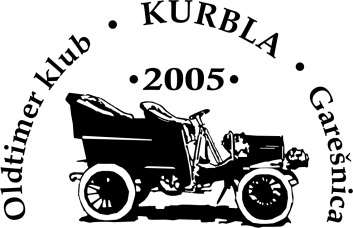 OTK KURBLA GAREŠNICA VAS POZIVA NA7. SUSRET STARODOBNIM BICIKLIMA02. 10. 2016.g.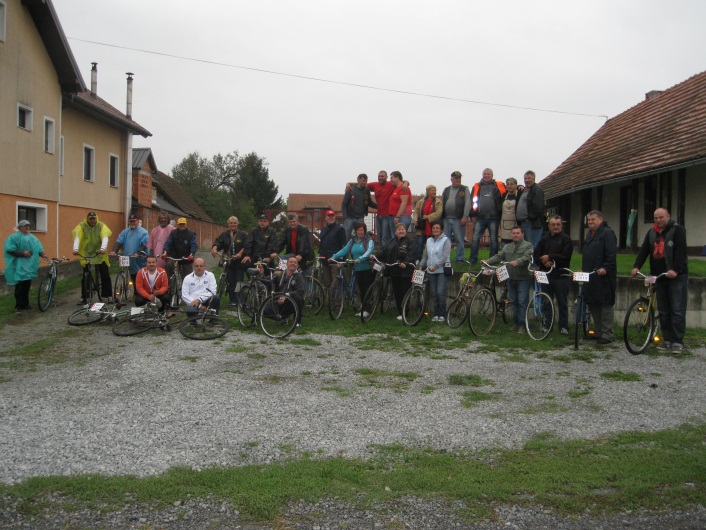 Okupljanje u prostorijama Kluba, Kajgana 5 od 8:00 do 10:00 sati.Nakon toga slijedi vožnja po ulicama grada, stajanje radi okrijepe, natjecanje u vožnji spretnosti, ručak i podjela nagrada i zahvalnica sudionicima susreta.Donacija je 50 kn, a predviđena duzina rute je 7 km.Sve ostale informacije možete dobiti na : 095 544 48 93                                                             Boro Golenko, predsjednik kluba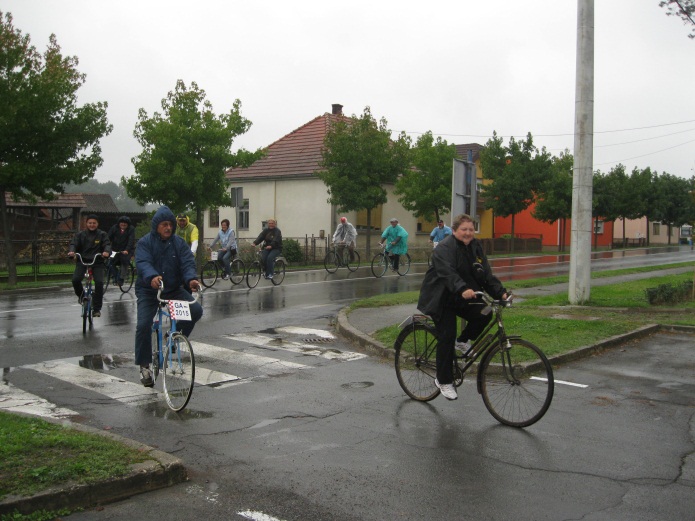 